Fögl da lavurProfil onlineIncumbenzaTschercha tals profils stampos in tieu magazin pü bgeras infurmaziuns pussiblas sur da las duos persunas e not’las cò.Chattast tü bun, cha las persunas haun publicho quistas infurmaziuns? Fo cruschinas. Cumprouva da purtretsMario: Unsplash, Freestocks.Lena: Unsplash, Greg Rakozy.Publicaziun da l’infurmaziunPublicaziun da l’infurmaziunPublicaziun da l’infurmaziunPublicaziun da l’infurmaziunPublicaziun da l’infurmaziun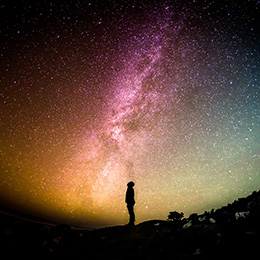 Nom: Sieber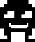 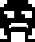 Prenom: LenaNom d’ütiliseder:      Eted:      Adressa:      Adressa:      Adressa:      E-Mail:      E-Mail:      E-Mail:      Telefonin:      Telefonin:      Telefonin:      Relaziun:      Relaziun:      Relaziun:      Famiglia:      Famiglia:      Famiglia:      Amihs ed amias:      Amihs ed amias:      Amihs ed amias:      Hobis:      Hobis:      Hobis:      Relaziun:      Relaziun:      Relaziun:      Infurmaziuns  da las singulas cuntribuziuns:      Infurmaziuns  da las singulas cuntribuziuns:      Infurmaziuns  da las singulas cuntribuziuns:      Publicaziun da l’infurmaziunPublicaziun da l’infurmaziunPublicaziun da l’infurmaziunPublicaziun da l’infurmaziunPublicaziun da l’infurmaziun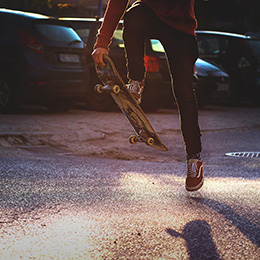 Nom: FässlerPrenom: MarioNom d’ütiliseder:      Eted:      Adressa:      Adressa:      Adressa:      Email:      Email:      Email:      Telefonin:      Telefonin:      Telefonin:      Relaziun:      Relaziun:      Relaziun:      Famiglia:      Famiglia:      Famiglia:      Amihs ed amias:      Amihs ed amias:      Amihs ed amias:      Hobis:      Hobis:      Hobis:      Relaziun:      Relaziun:      Relaziun:      Infurmaziuns  da las singulas cuntribuziuns:      Infurmaziuns  da las singulas cuntribuziuns:      Infurmaziuns  da las singulas cuntribuziuns:      